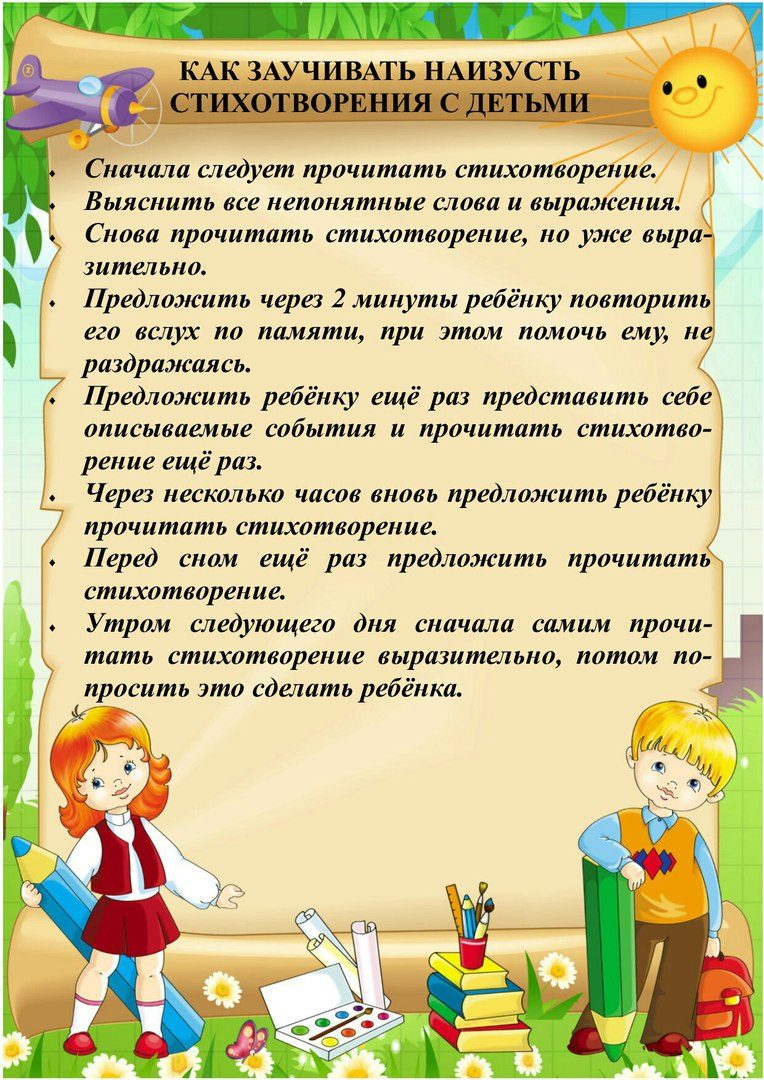 Воспитатель Ульченко Е.Б.